rrrrrrWinding Connections (Low/High/Tertiary):Winding Connections (Low/High/Tertiary):Winding Connections (Low/High/Tertiary):Winding Connections (Low/High/Tertiary):Winding Connections (Low/High/Tertiary):      /     /            /     /            /     /            /     /            /     /            /     /            /     /            /     /            /     /            /     /      LV-TV: R1:LV-TV: R1:     /          /          /          /          /          /          /          /          /          /          /          /     9.  PV Inverter Short-Circuit Model Data.  Model and parameter data required for short-circuit analysis is specific to each PV Inverter make and model.  All data to be provided in per-unit ohms, on the equivalent inverter MVA base.9.  PV Inverter Short-Circuit Model Data.  Model and parameter data required for short-circuit analysis is specific to each PV Inverter make and model.  All data to be provided in per-unit ohms, on the equivalent inverter MVA base.9.  PV Inverter Short-Circuit Model Data.  Model and parameter data required for short-circuit analysis is specific to each PV Inverter make and model.  All data to be provided in per-unit ohms, on the equivalent inverter MVA base.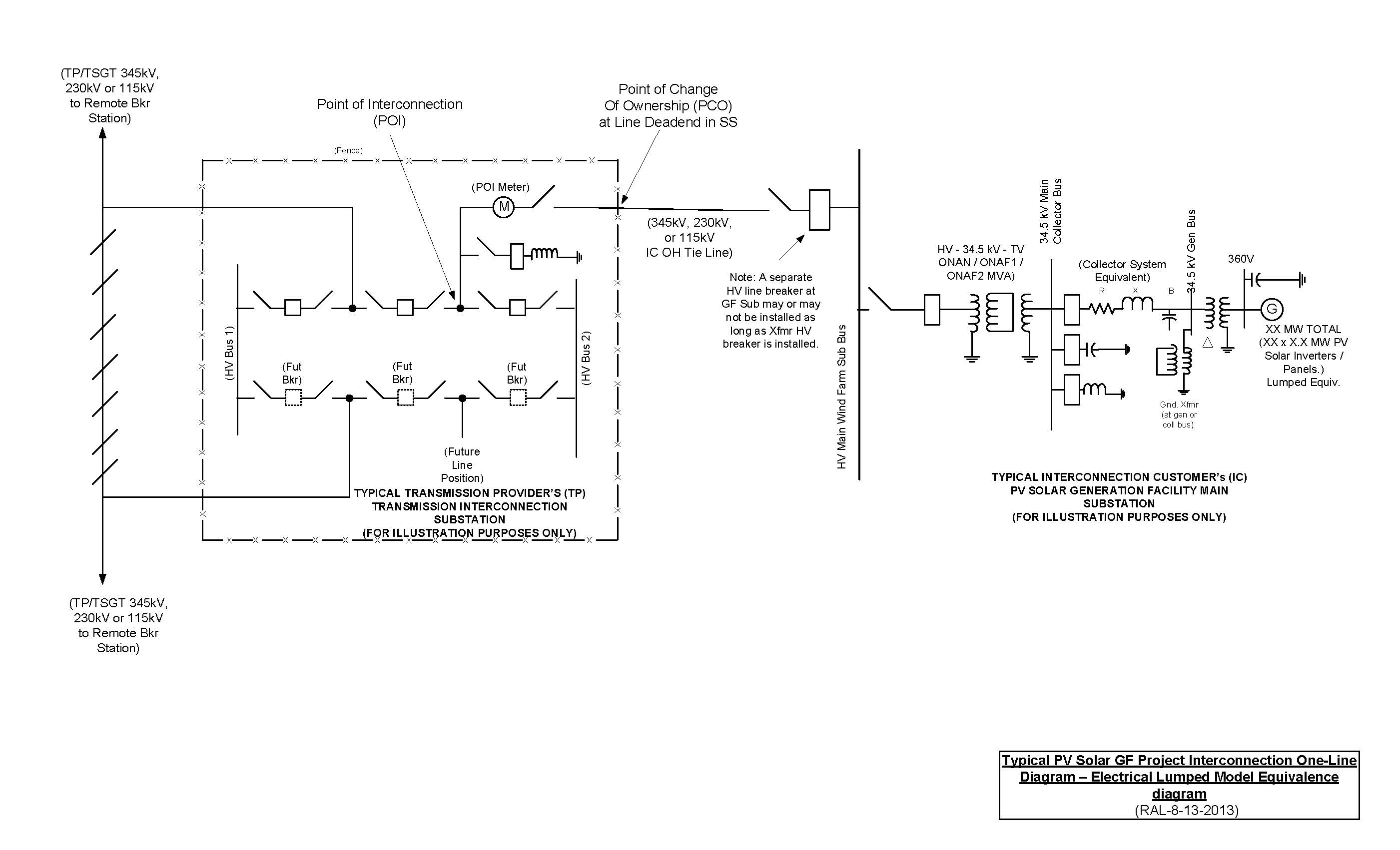 